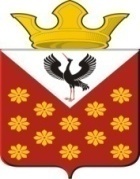 Российская  ФедерацияСвердловская областьБайкаловский районПостановлениеглавы Краснополянского сельского поселенияот 05 декабря 2018 года № 184Об утверждении Порядка расчета объема субсидий из бюджета муниципального образования Краснополянское сельское поселение муниципальным бюджетным учреждениям муниципального образования Краснополянское сельского поселения на иные цели	В соответствии со ст. 78.1 Бюджетного кодекса Российской Федерации, руководствуясь Постановлением Правительства Свердловской области от 08.02.2011 N 74-ПП "Об утверждении Порядка определения объема и условий предоставления субсидий из областного бюджета государственным бюджетным и автономным учреждениям Свердловской области на иные цели и примерной формы соглашения о порядке и условиях предоставления субсидии государственным бюджетным и автономным учреждениям Свердловской области на иные цели" с последними изменениями от 07.12.2017 года № 897-ПП, постановляю:	1. Утвердить Порядок расчета объема субсидий из бюджета муниципального образования Краснополянское сельское поселение  муниципальным бюджетным  учреждениям муниципального образования Краснополянское сельское поселение на иные цели (прилагается).	2. Настоящее постановление вступает в силу с момента его подписания.	3. Контроль за исполнением настоящего Постановления оставляю за собой.	4. Настоящее Постановление разместить на сайте муниципального образования в сети «Интернет» - www.krasnopolyanskoe.ru.Глава Краснополянского сельского поселения                                    Л.А. ФедотоваУтвержденПостановлением Главы МО Краснополянское сельское поселениеот 05 декабря 2018 г. N 184 Порядокрасчета объема субсидий из бюджета муниципального образования Краснополянское сельское поселение муниципальным бюджетным учреждениям муниципального образования Краснополянское сельское поселение на иные цели	1. Порядок расчета объема субсидий из бюджета муниципального образования Краснополянское сельское поселение муниципальным бюджетным учреждениям муниципального образования Краснополянское сельское поселение на иные цели  разработан в соответствии с Постановлением Главы муниципального образования Краснополянское сельское поселение от 18.11.2016 № 259 «Об утверждении порядка определения объема и условий предоставления субсидий из бюджета муниципального образования Краснополянское сельское поселение муниципальным бюджетным учреждениям на иные цели и примерной формы соглашения о порядке и условиях предоставления субсидии муниципальным бюджетным учреждениям Краснополянского сельского поселения на иные цели».	Настоящий Порядок определяет порядок расчета объема субсидий из бюджета муниципального образования Краснополянское сельское поселение  муниципальным бюджетным  учреждениям муниципального образования Краснополянское сельское поселение на цели, не связанные с возмещением нормативных затрат на оказание муниципальных услуг (выполнение работ) в соответствии с муниципальным заданием (далее — целевые субсидии).	2. Для расчета объема целевых субсидий бюджетные учреждения представляют финансово-экономическое обоснование объема целевых субсидий и их целевого назначения в сроки, установленные ГРБС с учетом сроков подготовки проекта бюджета на очередной финансовый год.	Финансово-экономическое обоснование должно содержать планируемые суммы целевых субсидий по кодам бюджетной классификации операций сектора государственного управления (в разрезе аналитических кодов по каждой целевой субсидии согласно приложению №1 к настоящему Порядку) с приложением подтверждающих документов:	- результатов ежегодной инвентаризации материально-технической базы учреждений;	- технических характеристик оборудования;	- предварительных смет на капитальный ремонт;	- коммерческих предложений, счетов поставщиков.	3. Администрацией Краснополянское сельское поселение вправе изменять размер, а также дополнять перечень аналитических кодов предоставляемых целевых субсидий в случае:	- увеличения или уменьшения объема ассигнований, предусмотренных решением Думы Краснополянского сельского поселения о бюджете муниципального образования Краснополянское сельское поселение на очередной финансовый год;	- потребности бюджетных учреждений в предоставлении дополнительных целевых субсидий при наличии ассигнований, предусмотренных ГРБС решением Думы Краснополянского сельского поселения о бюджете муниципального образования Краснополянское сельское поселение на очередной финансовый год;	- необходимости перераспределения объемов целевых субсидий между бюджетными учреждениями, а также между целевыми субсидиями в одном учреждении;	- выявления невозможности осуществления расходов на предусмотренные цели в полном объеме.	4. Муниципальное бюджетное учреждение в срок до 15 числа месяца, следующего за отчетным кварталом, представляет в администрацию муниципального образования Краснополянское сельское поселение ежеквартальный отчет об использовании субсидий на иные цели по форме согласно приложению № 2 к настоящему Порядку.Приложение № 1к Порядку расчета  объема субсидий из бюджета муниципального образования Краснополянское сельское поселение муниципальным бюджетным учреждениям муниципального образования Краснополянское сельское поселение на иные целиПереченьаналитических кодов и указания по отнесению расходовдля учета операций с целевыми субсидиямиПриложение № 2к Порядку расчета объема субсидий из бюджета муниципального образования Краснополянское сельское поселение муниципальным бюджетным учреждениям муниципального образования Краснополянское сельское поселение на иные целиОТЧЕТоб использовании субсидии на иные цели_________________________________________(наименование бюджетного  учреждения)за _______________________________ 20 ____ г.(отчетный период)Руководитель учреждения    ___________________           __________________                                                                                              (подпись)                                        (расшифровка подписи)М.П.Исполнитель ____________________________________                                                                      (Ф.И.О. должность)Телефон ________________Дата составления отчета "__" ____________ 20__ г.№строкиЦелевая субсидияЦелевая субсидияУказания по отнесению
расходов№строкиКодНаименованиеУказания по отнесению
расходов12341920.1.300 Капитальный ремонт  Еланского Дома культурыОтносятся расходы на капитальный ремонт  Еланского Дома культуры  2920.1.301 Поддержка и развитие материально-технической базы учреждений культурыОтносятся расходы на поддержку и развитие материально-технической базы учреждений культуры за счет средств местного бюджета3920.3.302 Поддержка и развитие материально-технической базы учреждений культуры  Относятся расходы  на поддержку и развитие материально-технической базы учреждений культуры за счет средств районного бюджета4920.3.303Капитальный ремонт вспомогательных помещений Еланского Дома культурыОтносятся расходы на капитальный ремонт вспомогательных помещений Еланского Дома культуры за счет средств районного бюджета5920.1.304Капитальный ремонт окон Еланской библиотекиОтносятся расходы на капитальный ремонт окон Еланской библиотеки  6920.1.305Капитальный ремонт вспомогательных помещений Еланского Дома культурыОтносятся расходы на капитальный ремонт вспомогательных помещений Еланского Дома культуры за счет средств местного бюджета7920.1.306Разработка сметной документации на "Капитальный ремонт  Еланского Дома культуры,вспомогательные помещения"Относятся расходы на разработку сметной документации на "Капитальный ремонт  Еланского Дома культуры,вспомогательные помещения"  8920.1.307Установка узла коммерческого учета тепловой энергии в Чурманском Доме культурыОтносятся расходы на установку узла коммерческого учета тепловой энергии в Чурманском Доме культуры  9920.3.308Текущий ремонт крыши Еланского  Дома культурыОтносятся расходы на текущий  ремонт крыши Еланского  Дома культуры  10920.1.309Приобретение  музыкального обороудования для Краснополянского Дома культурыОтносятся расходы  на приобретение  музыкального оборудования для Краснополянского Дома культуры  11920.1.310Разработка сметной документации на "Капитальный ремонт помещений Чурманского Дома культуры"Относятся расходы на разработку сметной документации на "Капитальный ремонт помещений Чурманского Дома культуры"  12920.1.311Установка узла коммерческого учета тепловой энергии в  Краснополянском Доме культурыОтносятся расходы на установку узла коммерческого учета тепловой энергии в  Краснополянском Доме культуры  13920.1.312Устройство выгреба в Еланском Доме культурыОтносятся расходы на устройство выгреба в Еланском Доме культуры  14920.1.313Устройство каркасных перегородок  в Еланском Доме культурыОтносятся расходы на устройство каркасных перегородок  в Еланском Доме культуры  15920.1.314Энергетическое обследование (энергоаудит), разработка энергетического паспорта  и программы энергосбереженияОтносятся расходы на  энергетическое обследование (энергоаудит), разработку энергетического паспорта  и программы энергосбережения  16920.1.315Замена оконных блоков на ПВХ в Чурманском Доме культурыОтносятся расходы на замену оконных блоков на ПВХ в Чурманском Доме культуры за счет средств  местного бюджета17920.3.316Замена оконных блоков на ПВХ в Чурманском Доме культурыОтносятся расходы на замену оконных блоков на ПВХ в Чурманском Доме культуры за счет средств районного бюджета    № п/пЦелевое   
 направление   расходов   
(наименование
мероприятия  
   и т.д.)Код субсидии   
(аналитический 
 код, присвоенный 
     главным      
  распорядителем 
бюджетных средств,
для учета операций
    с целевыми    
   субсидиями)Код КОСГУплан, тыс. рублейотчет тыс. рублейПроцент   
выполнения, 
 в процентахПричины  отклонений12345678